Srdečně Vás zveme na 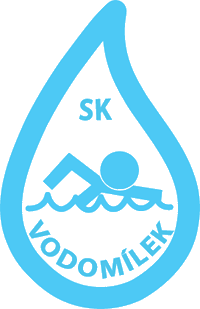   XVIII. ročník plaveckých závodů Jihlavský ježek 2023, které pořádá SK VODOMÍLEK, z. s., dne 14. 10. 2023                                                        Místo:		Plavecký bazén, Evžena Rošického 6, JihlavaBazén:		25 metrů, 6 drah, ruční měření časůProgram:	8:30 – 9:00	rozplavání		9:00		slavnostní zahájení závodů		9:05 – 12:00	1	50 m prsa				2	50 m vložený závod s asistentem				3	50 m znak				4	50 m volný způsob12:00		předpokládaný konec závodů Změna programu vyhrazena, disciplíny a vložené závody mohou být v jiném pořadí. K rozplavání mezi závody bude volná dráha č. 1.Společenskáčást:		12:00 – 12:30 	přesun na oběd		12:30 – 14:30	oběd a volná zábavaTěšíme se na Vás!Akce je podporována Statutárním městem Jihlava a Krajem Vysočina. 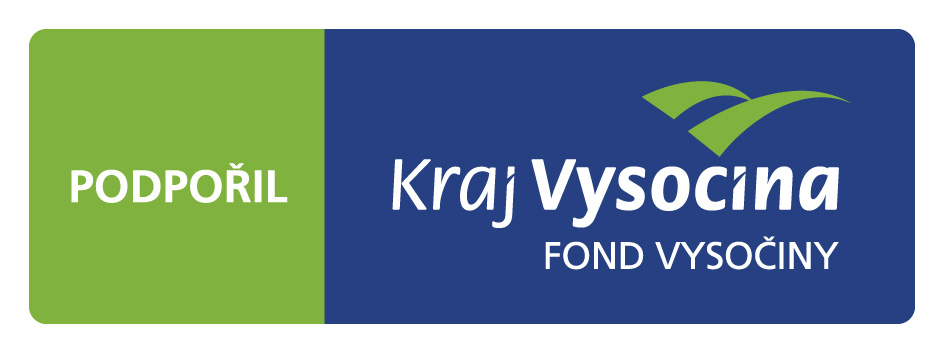 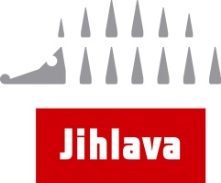 